Профсоюз работников народного образования и науки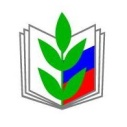 Российской Федерации(ОБЩЕРОССИЙСКИЙ ПРОФСОЮЗ ОБРАЗОВАНИЯ)Новосибирская областная организацияПРЕЗИДИУМ ОБЛАСТНОЙ ОРГАНИЗАЦИИПОСТАНОВЛЕНИЕ«31» января  2017 г                           г. Новосибирск	                                     № 11-8О проведении конкурса профсоюзных проектовчленов Профсоюза образовательных организацийНовосибирской области в рамках Года профсоюзного PR-движенияВ целях формирования позитивной мотивации членов профсоюза - работников образования Новосибирской области, в том числе, молодых членов профсоюзного движения, развития инновационной деятельности по совершенствованию информационной культуры в рамках Года   профсоюзного PR-движения и в соответствии с планом работы Новосибирской областной общественной организации Профсоюза работников народного образования и науки Российской Федерации на 2017 год,ПРЕЗИДИУМ ПОСТАНОВЛЯЕТ:1. Провести с февраля по июнь 2017 г конкурс профсоюзных проектов работников образования Новосибирской области – членов Профсоюза  «Профсоюзный проект как ресурс формирования профсоюзной мотивации в рамках Года   профсоюзного PR-движения».2. Утвердить Положение о проведении конкурса профсоюзных проектов работников образования Новосибирской области – членов Профсоюза: «Профсоюзный проект как ресурс формирования профсоюзной мотивации в рамках Года   профсоюзного PR-движения»  (приложение 1).3. Утвердить смету расходов на проведение конкурса профсоюзных проектов (приложение 2).4. Секретарям округов (Причина В.В., Губская З.А., Рибчинская Т.И., Павловская Т.М., Флеенко А.В., Фоминых Л.П. Лухманов Ю.Б., Кожухов В.В.) создать условия для активного участия профсоюзных организаций округа в подготовке и проведении конкурса профсоюзных проектов «Профсоюзный проект как ресурс формирования профсоюзной мотивации в рамках Года профсоюзного PR-движения».5. Контроль исполнения постановления оставляю за собой.Председатель  областной организации Профсоюза                                                                   С. Г. СутягинаПриложение 1к постановлению президиума от 31января  № 11 2017 г.Положениео конкурсе профсоюзных проектов работников образования Новосибирской области  - членов Профсоюза  «Профсоюзный проект как ресурс формирования профсоюзной мотивации в рамках Года профсоюзного PR-движения».Общие положения1.1.Конкурс профсоюзных проектов работников образования Новосибирской области - членов Профсоюза: «Профсоюзный проект как ресурс формирования профсоюзной мотивации в рамках Года   профсоюзного PR-движения» (далее конкурс проектов) является одной из инновационных форм работы профсоюзных организаций, способствующей поиску новых ресурсов и возможностей развития профсоюзного движения, повышению имиджа и конкурентоспособности профсоюзной организации среди других общественных организаций и объединений Новосибирской области через развитие информационной активности и активного участия в профсоюзном PR-движении.1.2.Под профсоюзным проектом понимается документ, отражающий форму организации совместной деятельности членов профсоюза и социальных партнеров для реализации плана профсоюзных мероприятий, направленных на совершенствование информационной культуры и активности членов Профсоюза в PR-движении, социальной защищенности членов Профсоюза, формирование позитивного имиджа Профсоюза в рамках конкретно определенного времени и денежных ресурсов. 1.4. Конкурс проектов проводится с февраля по июнь 2017 г по инициативе Новосибирской областной общественной организации Профсоюза работников народного образования и науки Российской Федерации. 1.5. Учредителями и организаторами конкурса проектов является:Новосибирская областная общественная организация Профсоюза работников народного образования и науки Российской Федерации;Территориальные (местные) профсоюзные организации учреждений образования Новосибирской области.Главная цель и задачи конкурса проектов2.1. Основная цель конкурса – использование инновационных ресурсов формирования позитивной мотивации членов Профсоюза - работников образования Новосибирской области, особенно молодых членов профсоюзного движения, для повышения эффективности деятельности первичных профсоюзных организаций в образовательных организациях  по формированию информационной активности и  грамотности в рамках  Года   профсоюзного PR-движения.2.2.Задачи конкурса проектов:2.2.1. Создание условий для формирования и активного участия в  профсоюзном PR-движении в педагогическом профсоюзном сообществе;2.2.2. Активизация работы профсоюзных организаций по формированию информационной активности и грамотности членов Профсоюза, их активному участию в представительстве и защите прав, профессиональных интересов членов Профсоюза;2.2.3. Развитие социального партнерства, консолидация усилий органов управления образованием и общественных организаций для совершенствования деятельности профсоюзных организаций в сфере работы с кадрами по информационному обеспечению  проводимой работы. 2.2.4. Привлечение дополнительных источников финансирования профсоюзной деятельности по формированию информационной культуры членов профсоюза.Оргкомитет конкурса проектовДля подготовки и проведения конкурса проектов создается оргкомитет в составе членов комиссии  по развитию проектной деятельности и инновационным формам работы.Оргкомитет:направляет в первичные профсоюзные организации настоящее Положение;принимает материалы проектов на участие в конкурсе и организует их экспертизу;формирует состав экспертного совета;определяет порядок работы экспертного совета, процедуру проведения экспертизы представленных материалов; устанавливает число проектов конкурса для награждения;определяет порядок формирования общего рейтинга конкурсантов;определяет порядок, форму, дату проведения финала конкурса проектов;организует торжественную церемонию защиты проектов и награждения победителей;контролирует ход реализации профсоюзных проектов.4. Порядок проведения конкурса проектов4.1. Конкурс проводиться в три этапа:I этап – проводится в учреждениях образования (образовательных организациях) всех типов и видов - февраль – март 2017 г;II этап районный – апрель  2017 г - районный экспертный совет  отбирает лучшие проекты для награждения в районе и участию и три проекта для участия в региональном этапе конкурса. III этап - региональный (май - июнь 2017 г) – проводится Новосибирской областной общественной организацией Профсоюза работников народного образования и науки РФ в форме заочной экспертизы. 4.2. В конкурсе могут принимать участие первичные и территориальные (местные) профсоюзные организации.4.3. На региональный этап конкурса подаются не более 3-х лучших проектов от района. От вузов по одному проекту. К экспертизе принимаются профсоюзные проекты только согласно заявленной Положением темы. Проекты, поданные не по теме профсоюзного конкурса, экспертным советом не рассматриваются.4.4. Лучшие проекты от района предоставляются в Новосибирский обком профсоюза на бумажном и электронном носителе до 1 июня  2017 года.4.5. Областной экспертный совет  работает с  мая по  июнь  2017 года. Экспертный совет проводит экспертизу поданных документов и отбирает лучшие проекты для софинансирования из средств бюджета Обкома Профсоюза. 4.6. Основные критерии оценки проектов:наличие автора и профсоюзного актива, социальных партнеров в реализации проекта;четкая формулировка цели и задач профсоюзного проекта по формированию информационной культуры членов Профсоюза, активному внедрению новых форм участия в профсоюзном PR-движении;актуальность, новизна, целостность проекта. Оригинальность идеи;технологичность (содержание и поэтапность, ресурсовое обеспечение в реализации проекта);обоснованность и мотивированность финансовых затрат на реализацию проекта;система управление проектом, контролируемость реализации проекта и наличие предполагаемых результатов от реализации проекта.5. Подведение итогов и награждение победителей конкурса проектов5.1.По результатам проведения конкурса проектов определяются абсолютные победители. Все участники конкурса, не ставшие победителями, получают дипломы участника конкурса5.2. Победители конкурса проектов награждаются Дипломами и  финансовыми средствами для софинансирования проекта.Председатель территориальной (местной) профсоюзной организации, не менее трех последних лет создававший условия для активного участия первичных профсоюзных организаций в конкурсе профсоюзных проектов и  становившихся победителями, награждается дипломом и денежной премией Новосибирской областной общественной организации Профсоюза работников народного образования и науки Российской Федерации.Оргкомитет конкурса проектов имеет право принимать решение о вручении специальных призов участникам третьего этапа конкурса. Награждение победителей конкурса проектов состоится  в августе 2017 года в ходе работы августовской профсоюзной секции в рамках Съезда работников образования Новосибирской области.Приложение 2к постановлению президиума от 31 января  2017 г.№ 11Смета расходов на проведение конкурса  «Профсоюзный проект как ресурс формирования профсоюзной мотивации в рамках Года   профсоюзного PR-движения».ИТОГО: сто шестьдесят восемь тысяч шестьсот рублейГлавный бухгалтер                                                                 С.В.ГалянскаяНаименованиесуммаНаграждение  победителей  конкурса 150,0 т.рубНаграждение председателей Т(М)ПО, подготовивших победителей конкурса профсоюзных проектов15,0 т.рЦветы для награжденных победителей конкурса 20 шт по 80 р = 1600 р1,6 т.рПечатание дипломов2000 рубИтого: 168,6 т руб